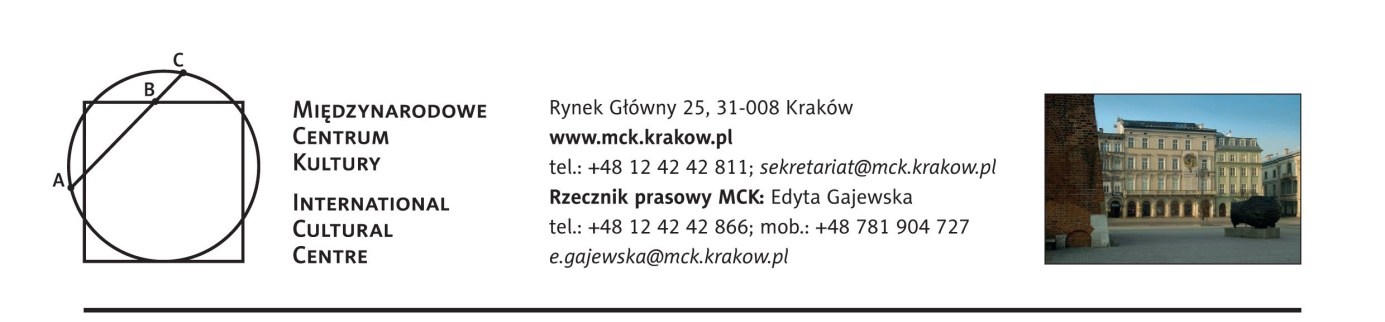 Program Międzynarodowego Centrum Kulturysierpień 20176 sierpnia, niedziela12.30 MINIspotkania ze sztuką – WIATRGodzinne zajęcia dla dzieci w wieku od czterech do sześciu lat, których tematem jest jedno wybrane pojęcie związane z tematyką wystawy Adriatycka epopeja. Ivan Meštrović.Wstęp wolny, nie obowiązują zapisy, informacje: warsztaty@mck.krakow.pl, tel. 12 42 42 8607 sierpnia, poniedziałek12.00 sMoCzKiOprowadzanie po wystawie Adriatycka epopeja. Ivan Meštrović dla opiekunów z dziećmi do lat trzech.Wstęp wolny, nie obowiązują zapisy, informacje: warsztaty@mck.krakow.pl10 sierpnia, czwartek20.30 Kino na dachu MCK: ChorwacjaProjekcja filmu w ramach programu towarzyszącego wystawie Adriatycka epopeja. Ivan MeštrovićWstęp wolny, obowiązują bezpłatne wejściówki, dostępne na tydzień przed pokazem przez internethttps://kino2017vol2.evenea.pl/11 sierpnia, piątek12.00 Dojrzali do sztuki - Poszukiwanie formySpotkanie dla seniorów przybliżające tematykę wystawy Adriatycka epopeja. Ivan MeštrovićTwórczość Ivana Meštrovića może być postrzegana jako wyraz tendencji panujących w sztuce pod koniec XIX oraz w pierwszych dekadach XX wieku. Można potraktować ją jako próbę zamknięcia  w rzeźbie duchowej historii ludów południowosłowiańskich - legend, przypowieści, tradycji czy pamięci o wielkich bohaterach, będąc tym samym głosem w dyskusji na temat kształtowania się narodowych języków sztuki. Prace Ivana Meštrovića prowokują też  pytania o istnienie ponadnarodowych , uniwersalnych tendencji formalnych w ówczesnej rzeźbie. Fascynacja secesją oraz oddziaływanie symbolizmu widoczne w początkowej fazie twórczości, w późniejszych latach ustępują ekspresjonizmowi oraz postępującej kubizacji form. Stają się tym samym ważnym komentarzem do przekształceń, którym w owym czasie ulegała cała sztuka europejska. Prowadzenie: Małgorzata Jędrzejczyk. Wstęp wolny, nie obowiązują zapisy, informacje: warsztaty@mck.krakow.pl, tel. 12 42 42 86012 sierpnia, sobota11.00 Spacer tematyczny dla dzieci: Mitologia w architekturzeDla dzieci w wieku 7-12 latWstęp wolny. Start:  Międzynarodowe Centrum Kultury, Rynek Główny 25Informacje: warsztaty@mck.krakow.pl , tel. 12 42 42 86019 sierpnia, sobota11.00 Spacer miejski Galicyjski pierścień KrakowaProgram spaceru miejskiego opracowany został tak, aby stał się znakomitą przygodą prowokującą do poznania galicyjskich zaułków, gmachów, pomników, tablic czy kawiarni. Podążając za wskazaniami mapy, uczestnicy wykonają zadania w siedmiu punktach zlokalizowanych w obrębie Plant. Ćwiczenia są zróżnicowane – niektóre wymagają skorzystania z wiedzy i umiejętności zdobywania informacji, inne pozwolą na wykazanie się talentem plastycznym, sprawnością lub sprytem. Galicja to określenie ziem zaboru austriackiego. Nazwa kraju koronnego istniejącego w latach 1772-1918 jako Królestwo Galicji i Lodomerii. Ziemie wchodzące w skład dawnej Rzeczypospolitej na jej południowo-wschodnich rubieżach, obecnie znajdujące się na terenie Polski i Ukrainy. Galicyjskie wątki dają się silnie zauważyć w historii XIX wiecznego Krakowa – ekonomia, architektura, sztuka, literatura i nauka to obszary, które rozwijały się prężnie dzięki osobom wywodzącym się z obszaru zaboru austro-węgierskiego. Wymiana myśli między intelektualistami tamtych czasów, czerpanie inspiracji z  nurtów artystycznych i kierunków architektonicznych obecnych w Wiedniu oraz doświadczenie wielokulturowego dziedzictwa mieszkańców Galicji sprzyjało rozkwitowi miast. Kraków, podobnie jak stolica Galicji Lwów, rozwijał się dynamicznie, przybierając rys nowoczesnej metropolii. Najlepiej mówią o tym świadkowie tamtych czasów – architektura wokół zielonego pierścienia okalającego Stare Miasto – Plant. Spacer trwa ok. 1,5 h-2h. Rozpocznie się w siedzibie Międzynarodowego Centrum Kultury, Rynek Główny 25, gdzie uczestnicy dostaną mapki oraz wskazówki, jaką trasą podążać. Zapisy: warsztaty@mck.krakow.pl oraz pod nr tel. 12 42 42 860Wstęp wolny. 20 sierpniaNiedziela12.30MINIspotkania ze sztuką – DRAPERIAGodzinne zajęcia dla dzieci w wieku od czterech do sześciu lat, których tematem jest jedno wybrane pojęcie związane z tematyką wystawy Adriatycka epopeja. Ivan Meštrović.Wstęp wolny, nie obowiązują zapisy, informacje: warsztaty@mck.krakow.pl, tel. 12 42 42 86024 sierpniaCzwartek20.30Kino na dachu MCK: ChorwacjaProjekcja filmu w ramach programu towarzyszącego wystawie Adriatycka epopeja. Ivan MeštrovićWstęp wolny, obowiązują bezpłatne wejściówki, dostępne na tydzień przed pokazem przez internethttps://kino2017vol2.evenea.pl/26 sierpniaSobota11.00Spacer tematyczny dla dzieci: Śródziemnomorski plener malarskiDla dzieci w wieku 7-12 latWstęp wolny. Start: Międzynarodowe Centrum Kultury, Rynek Główny 25Informacje: warsztaty@mck.krakow.pl , tel. 12 42 42 86031 sierpniaCzwartek20.30 Kino na dachu MCK: ChorwacjaProjekcja filmu w ramach programu towarzyszącego wystawie Adriatycka epopeja. Ivan MeštrovićWstęp wolny, obowiązują bezpłatne wejściówki, dostępne na tydzień przed pokazem przez internethttps://kino2017vol2.evenea.pl/PROJEKTY:Akademia DziedzictwaNabór do 12. edycjiStudia podyplomowe z zarządzania dziedzictwem kulturowym realizowane są od 2001 roku wspólnie z Małopolską Szkołą Administracji Publicznej Uniwersytetu Ekonomicznego w Krakowie. Adresatami studiów są pracownicy administracji publicznej, służb ochrony zabytków, nauczyciele, muzealnicy i pracownicy placówek kulturalnych oraz osoby zainteresowane dziedzictwem kulturowym. Uczestnicząc w wykładach i seminariach obejmujących zagadnienia ekonomiczne, prawne, administracyjne i społeczne, słuchacze zdobywają wiedzę o współczesnych narzędziach ochrony dziedzictwa kulturowego i zarządzania jego zasobami. Zajęcia realizowane są w ramach następujących bloków: teoria ochrony dziedzictwa kulturowego, prawo i finanse w zarządzaniu dziedzictwem; marketing i promocja dziedzictwa kulturowego; zarządzanie instytucją: ludzie i zasoby, dziedzictwo kulturowe a planowanie przestrzenne i administracja publiczna, turystyka i muzea. Uzupełnieniem programu są warsztaty poświęcone zarządzaniu instytucjami kultury oraz zarządzaniu obiektami dziedzictwa kulturowego w formie wyjazdów studyjnych. Podsumowanie studiów stanowi przygotowanie pracy końcowej w ramach jednego z kilku seminariów tematycznych. Studia realizowane są dzięki wsparciu Fundacji Kronenberga przy Citi Handlowy.WYSTAWY:Adriatycka epopeja. Ivan Meštrović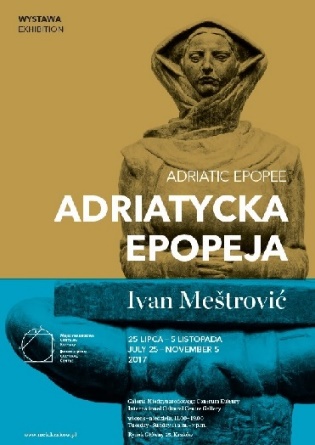 do 5 listopada 2017 Galeria MCK, Kraków, Rynek Główny 25To pierwsza w Polsce prezentacja prac Ivana Meštrovicia i zarazem sztuki chorwackiej tej klasy. Meštrović jest największym chorwackim artystą XX wieku i jednym z najważniejszych artystów środkowoeuropejskich. W wyjątkowy sposób łączył rzeźbę z architekturą i urbanistyką, dziedzictwo antyczne i bizantyńskie z modernizmem, Słowiańszczyznę i Bałkany z cywilizacją śródziemnomorską. W Galerii MCK prezentowanych jest 30 prac genialnego rzeźbiarza, ukazujących całe bogactwo i różnorodność jego artystycznej działalności. W biografii Meštrovića (1883–1962) sztuka splata się z polityką i odzwierciedla wiele dramatycznych wyzwań, jakim musieli stawić czoła artyści środkowoeuropejscy w XX wieku. Urodzony w chłopskiej rodzinie, nie uczęszczał do żadnej szkoły aż do wstąpienia do Akademii Sztuk Pięknych w Wiedniu, ale już w wieku 28 lat zdobył Grand prix na wystawie światowej w Rzymie (1911 r.), co rozpoczęło jego wielka karierę. Sędziwy Rodin ujrzał w nim swojego genialnego kontynuatora. W dwudziestoleciu międzywojennym był profesorem Akademii Sztuk Pięknych w Zagrzebiu. Po drugiej wojnie światowej wyemigrował do USA (gdzie został profesorem rzeźby na Uniwersytecie Syracuse, a następnie Notre Dame). Był pierwszym żyjącym artystą, który miał indywidualną wystawę w Metropolitan Museum w Nowym Jorku (1947).Wystawa przygotowywana we współpracy z Muzeji Ivana Meštrovicia: Galerija Meštrović w Splicie i Atelijer Meštrović w Zagrzebiu.Godziny otwarcia Galerii MCK: wtorek–niedziela 11:00–19:00 (ostatnie wejście 18:30)Ceny biletów: 12 zł (pełnopłatny), 7 zł (ulgowy), 20 zł (rodzinny)W każdy wtorek i środę w godzinach 11.00–12.00 HAPPY HOUR – wstęp na wystawę za 1 zł.W każdą niedzielę, w cenie biletu zwiedzanie wystawy z przewodnikiem: godz. 12.00 w języku polskim i godz. 16.00 w języku angielskim.***Międzynarodowe Centrum Kultury, www.mck.krakow.pl Serwis internetowy Art and Heritage in Central Europe, www.ahice.net Kwartalnik HERITO, www.herito.pl Fundacja im. Anny Lindh, www.alfpolska.org Księgarnia internetowa www.mck.krakow.pl/ksiegarnia Biblioteka Naukowa MCK i Czytelnia Rolanda Bergera poniedziałek 10.00–16.00 wtorek 10.00–19.00 środa 10.00–19.00 czwartek 10.00–19.00 piątek 10.00–16.00 sobota 10.00–14.00 tel.: 1242-42-833, 1242-42-835 Recepcja MCK (II piętro)poniedziałek–piątek 8.00–18.00 tel.: 1242-42-811/07.2017/Stały patronat medialny MCK: TVP Kraków, Tygodnik Powszechny, Radio Kraków Małopolska, Herito, In Your Pocket, Karnet, Polski Portal Kultury O.pl, AHICEPatron medialni wystawy Adriatycka epopeja. Ivan Meštrović: PodróżePartner medialny cyklu Dojrzali do sztuki: Głos seniora